Name:	Date:History of Fingerprinting QuizPart I: MatchingSelect the best choice from the right column and write the corresponding letter:Part III: Short AnswersClassify the following fingerprints using the 3 pattern types:6)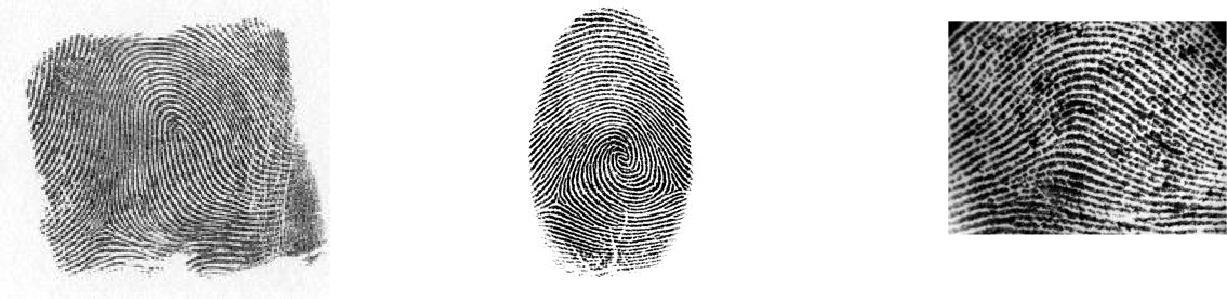 What is AFIS?What city/agency was the first in the U.S. to utilize fingerprints as a means of identification?1)William HerschelWilliam Herschela)recognized the importance of fingerprints asa means of identification2)Henry Fauldsb)Started requiring Indians to sign Englishcontracts with fingerprints3)Francis Galtonc)Created a searchable fingerprintclassification system4)Will WestWill Westd)Published “Finger Prints” which discussedthe anatomy of fingerprints and pattern types5)Edward Richard Henrye)A criminal whose case contributed to the useof the fingerprint system